  члены Общественной  палаты  при главе городского округа «город каспийск»на  митинге «Мы вместе» в поддержку крыма18 марта, в Махачкале, у здания Аварского тетра состоялся торжественный митинг-концерт «Мы вместе!», в котором приняли участие руководители республики во главе с Рамазаном Абдулатиповым, делегации от городов и районов, представители общественных организаций, политических партий, студенты вузов, махачкалинцы. Каспийск на митинге представляла делегация во главе с заместителями главы администрации Людмилы Левицкой, Юсуфа Абдуллаева и управделами городской администрации Татьяны Гасановой.  Члены Общественной палаты при Главе городского округа «город Каспийск» главе председателя   Селимхановой Г.М. тоже приняли активное  участие   в митинге.По окончании митинга артисты и певцы республиканской эстрады порадовали зрителей своим искусством.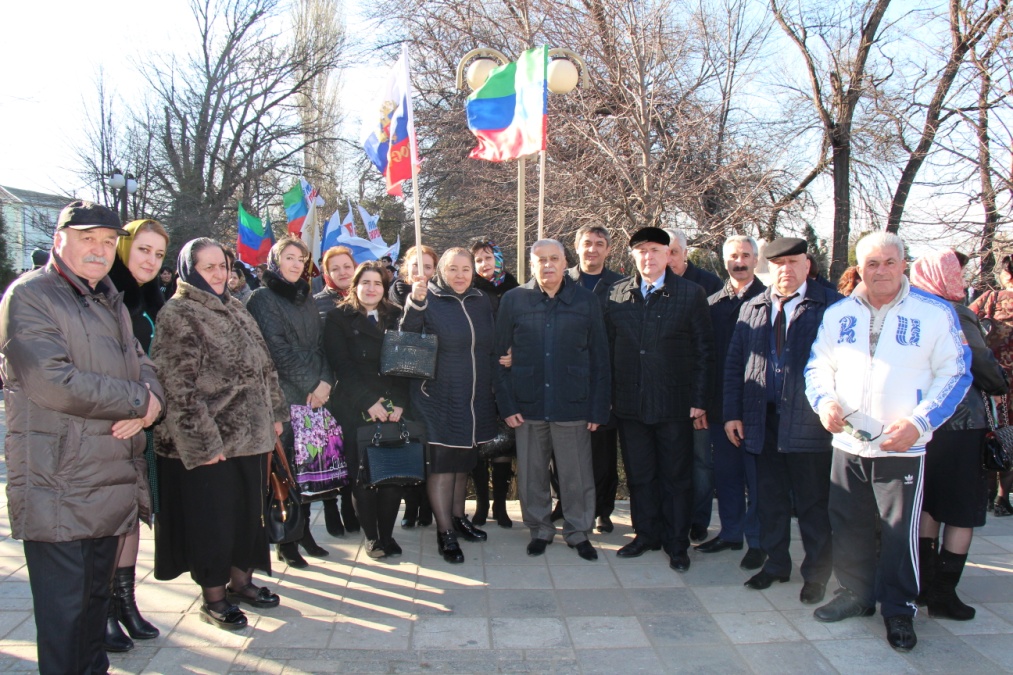 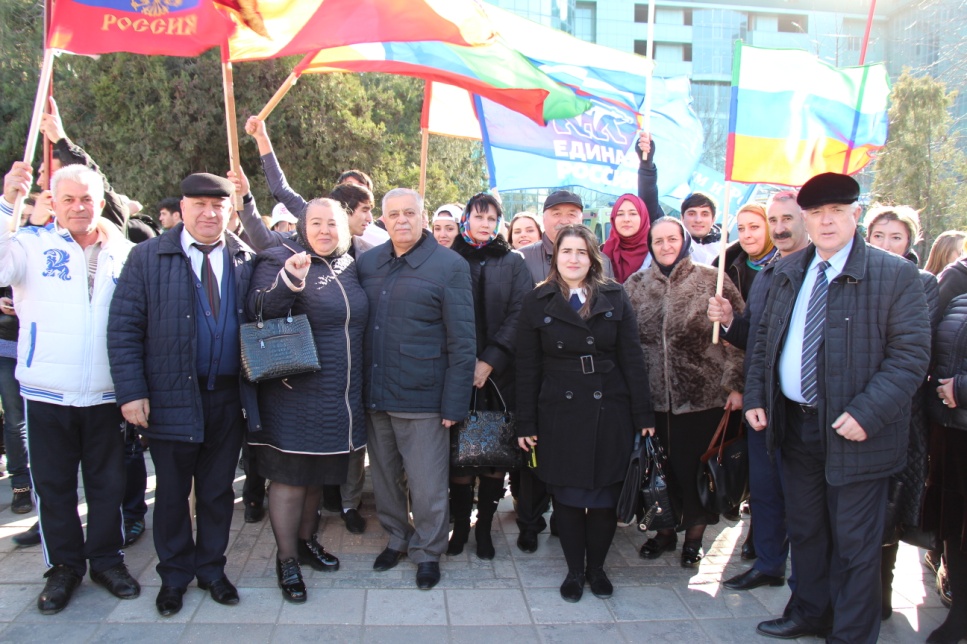 